Contract # ED-CFO-10-A-0110-000121st Century Community Learning Centers: Lessons Learned GuidesDeliverable 5.3/6.3/7.3/8.3: Final Observation ProtocolSTEM, EL, CTE, & ILTJanuary 16, 2012Revised February 6, 2012Prepared for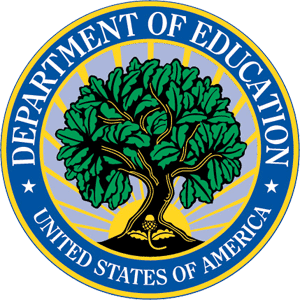 Prepared by Observation Instrument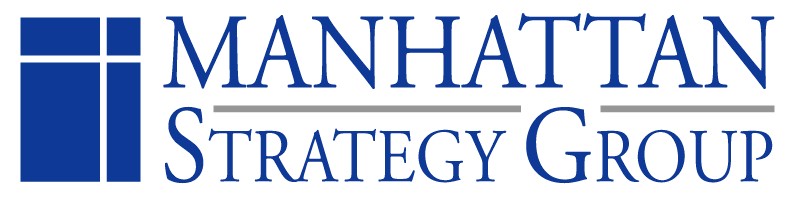 (Science, Technology, Engineering, and Math – STEM) OBSERVATION DESCRIPTIONFill this section out immediately after your observation. Use your notes from the observation to fill in the form.Fill this section out immediately after your observation.What was the configuration, or grouping, of students during the observation? Check all that apply and provide a brief description of what activity took place during this configuration and who was interacting with the students during these configurations (program staff, teachers working in the afterschool program, high school/college students, adult volunteer, etc.)One-on-one instructionDescription of activity:Time(s) occurred:Who was interacting with students:Students working in teams/small groups:Description of activityTime(s) occurred:Who was interacting with students:Peer-to-peer learning:Description of activityTime(s) occurred:Who was interacting with students:Large groups:Description of activityTime(s) occurred:Who was interacting with students:Did students appear to be engaged in the activity (ties) offered during the observation period? What evidence did you see to support this impression? Check all that apply and provide illustrative examples of specific evidence of student engagement.Sustained work on a projectLinking students’ learning to real-world experiencesStudents engaged in community service or service learning opportunitiesStudents engaged in decision makingStudents engaged in leadership activitiesOpportunities for cultural or identity affirmation and/or explorationOpportunities for teamwork/social skills developmentOpportunities to build youth-adult relationships among program participants and staffOTHERIf you noted that community partners were involved at any time during the activity/program, describe the organizations they were from and what they did during the observation period. If formal lesson plans were used at any point during the observation describe how they were used (and collect it, if possible).If your observation was of a single activity what was the curricular context of the activity (e.g., it was the second lesson in a larger unit on weights and measures)?Briefly reflect on your observations. Consider the following as you write your summary: What, if any, innovations specific to STEM did you see during your observation period?  From your perspective, what made this a good activity/program to support STEM?Did anything surprise you about what you observed? If so, what?What, if any, new insights related to STEM did you gain through your observation?Observation Instrument (English Language - EL)   OBSERVATION DESCRIPTIONFill this section out immediately after your observation.  Use your notes from the observation to fill in the form.Fill this section out immediately after your observation.What was the configuration, or grouping, of students during the observation? Check all that apply and provide a brief description of what activity took place during this configuration and who was interacting with the students during these configurations (program staff, teachers working in the afterschool program, high school/college students, adult volunteer, etc.)One-on-one instructionDescription of activity:Time(s) occurred:Who was interacting with students:Students working in teams/small groups:Description of activityTime(s) occurred:Who was interacting with students:Peer-to-peer learning:Description of activityTime(s) occurred:Who was interacting with students:Large groups:Description of activityTime(s) occurred:Who was interacting with students:Did students appear to be engaged in the activity? What evidence did you see to support this impression? Check all that apply and provide illustrative examples of specific evidence of student engagement.Sustained work on a projectLinking students’ learning to real-world experiencesStudents engaged in community service or service learning opportunitiesStudents engaged in decision makingStudents engaged in leadership activitiesOpportunities for cultural or identity affirmation and/or explorationOpportunities for teamwork/social skills developmentOpportunities to build youth-adult relationships among program participants and staffIf you noted that community partners were involved at any time during the activity/program, describe the organizations they were from and what they did during the observation period. If formal lesson plans were used at any point during the observation describe how they were used (and collect it, if possible).If your observation was of a single activity what was the curricular context of the activity (e.g., it was the second lesson in a larger unit on weights and measures)?Briefly reflect on your observations. Consider the following as you write your summary: What, if any, innovations specific to EL did you see during your observation period?  From your perspective, what made this a good activity/program to support EL?Did anything surprise you about what you observed? If so, what?What, if any, new insights related to EL did you gain through your observation?Observation Tool (Career and Technology Education - CTE)OBSERVATION DESCRIPTIONFill this section out immediately after your observation.Fill this section out immediately after your observation.What was the configuration, or grouping, of students during the observation? Check all that apply and provide a brief description of what activity took place during this configuration and who was interacting with the students during these configurations (program staff, teachers working in the afterschool program, high school/college students, adult volunteer, etc.)One-on-one instructionDescription of activity:Time(s) occurred:Who was interacting with students:Students working in teams/small groups:Description of activityTime(s) occurred:Who was interacting with students:Peer-to-peer learning:Description of activityTime(s) occurred:Who was interacting with students:Large groups:Description of activityTime(s) occurred:Who was interacting with students:Did students appear to be engaged in the activity? What evidence did you see to support this impression? Check all that apply and provide illustrative examples of specific evidence of student engagement.Sustained work on a projectLinking students’ learning to real-world experiencesStudents engaged in community service or service learning opportunitiesStudents engaged in decision makingStudents engaged in leadership activitiesOpportunities for cultural or identity affirmation and/or explorationOpportunities for teamwork/social skills developmentOpportunities to build youth-adult relationships among program participants and staffIf you noted that community partners were involved at any time during the activity/program, describe the organizations they were from and what they did during the observation period. If formal lesson plans were used at any point during the observation describe how they were used (and collect it, if possible).If your observation was of a single activity what was the curricular context of the activity (e.g., it was the second lesson in a larger unit on weights and measures)?Briefly reflect on your observations. Consider the following as you write your summary: What, if any, innovations specific to CTE did you see during your observation period?  From your perspective, what made this a good activity/program to support CTE?Did anything surprise you about what you observed? If so, what?What, if any, new insights related to CTE did you gain through your observation?Observation Tool (Increased Learning Time - ILT)OBSERVATION DESCRIPTIONFill this section out immediately after your observation.Fill this section out immediately after your observation.What was the configuration, or grouping, of students during the observation? Check all that apply and provide a brief description of what activity took place during this configuration and who was interacting with the students during these configurations (program staff, teachers working in the afterschool program, high school/college students, adult volunteer, etc.)One-on-one instructionDescription of activity:Time(s) occurred:Who was interacting with students:Students working in teams/small groups:Description of activityTime(s) occurred:Who was interacting with students:Peer-to-peer learning:Description of activityTime(s) occurred:Who was interacting with students:Large groups:Description of activityTime(s) occurred:Who was interacting with students: Did students appear to be engaged in the activity? What evidence did you see to support this impression? Check all that apply and provide illustrative examples of specific evidence of student engagement.Sustained work on a projectLinking students’ learning to real-world experiencesStudents engaged in community service or service learning opportunitiesStudents engaged in decision makingStudents engaged in leadership activitiesOpportunities for cultural or identity affirmation and/or explorationOpportunities for teamwork/social skills developmentOpportunities to build youth-adult relationships among program participants and staffIf you noted that community partners were involved at any time during the activity/program, describe the organizations they were from and what they did during the observation period. If formal lesson plans were used at any point during the observation describe how were they used (and collect it, if possible).If your observation was of a single activity what was the curricular context of the activity (e.g., it was the second lesson in a larger unit on weights and measures)?Briefly reflect on your observations. Consider the following as you write your summary: What, if any, innovations specific to ILT did you see during your observation period?  From your perspective, what made this a good activity/program to support ILT?Did anything surprise you about what you observed? If so, what?What, if any, new insights related to ILT did you gain through your observation?   21st CCLC Program:   21st CCLC Program:State:  State:  State:  State:  Total minutes observed:Observer initials:Total number of staff:Total number of staff:Grade levels  and numbers included (check all that apply):Grade levels  and numbers included (check all that apply):Grade levels  and numbers included (check all that apply):Grade levels  and numbers included (check all that apply):Type of space (check all that apply during observation):Type of space (check all that apply during observation):How many are school day teachers?☐K-1 students☐K-1 studentsNo:☐6-8 studentsNo:☐classroom☐specialized studio/lab☐gym☐cafeteria☐field trip (please describe)☐auditorium☐library☐computer/media room☐school playground☐other (please describe)☐classroom☐specialized studio/lab☐gym☐cafeteria☐field trip (please describe)☐auditorium☐library☐computer/media room☐school playground☐other (please describe)How many are school day teachers?☐2-5 students☐2-5 studentsNo:☐9-12 studentsNo:☐classroom☐specialized studio/lab☐gym☐cafeteria☐field trip (please describe)☐auditorium☐library☐computer/media room☐school playground☐other (please describe)☐classroom☐specialized studio/lab☐gym☐cafeteria☐field trip (please describe)☐auditorium☐library☐computer/media room☐school playground☐other (please describe)How many only work in the afterschool program?☐classroom☐specialized studio/lab☐gym☐cafeteria☐field trip (please describe)☐auditorium☐library☐computer/media room☐school playground☐other (please describe)☐classroom☐specialized studio/lab☐gym☐cafeteria☐field trip (please describe)☐auditorium☐library☐computer/media room☐school playground☐other (please describe)Are high school or college-age students working during this observation? If so, how many?☐classroom☐specialized studio/lab☐gym☐cafeteria☐field trip (please describe)☐auditorium☐library☐computer/media room☐school playground☐other (please describe)☐classroom☐specialized studio/lab☐gym☐cafeteria☐field trip (please describe)☐auditorium☐library☐computer/media room☐school playground☐other (please describe)Are parent or community volunteers working during this observation? If so, how many?☐classroom☐specialized studio/lab☐gym☐cafeteria☐field trip (please describe)☐auditorium☐library☐computer/media room☐school playground☐other (please describe)☐classroom☐specialized studio/lab☐gym☐cafeteria☐field trip (please describe)☐auditorium☐library☐computer/media room☐school playground☐other (please describe)Are community partners working during this observation? If so, how many?☐classroom☐specialized studio/lab☐gym☐cafeteria☐field trip (please describe)☐auditorium☐library☐computer/media room☐school playground☐other (please describe)☐classroom☐specialized studio/lab☐gym☐cafeteria☐field trip (please describe)☐auditorium☐library☐computer/media room☐school playground☐other (please describe)Activity Type (Check all that apply DURING observation)Activity Type (Check all that apply DURING observation)Activity Type (Check all that apply DURING observation)Activity Type (Check all that apply DURING observation)Activity Type (Check all that apply DURING observation)1  H.W. time/H.W. assistance  2    Peer tutoring or peer group work  3    Adult-youth tutoring        3    Adult-youth tutoring        4      Academic instruction  5   Recreational reading or  storytelling   6     Research/inquiry     7      Computers/media8  Games/puzzles       9  Visual arts/crafts activities  10  Performing arts (music, theater, dance    11  Fitness/exercise/team sports 11  Fitness/exercise/team sports 12  Apprenticeship/job training 13  Leadership/community    service 14  Snack/meal  15  Cooking class/youth  preparing meal  15  Cooking class/youth  preparing meal  16  Sign in/registration  17  Transition between activities 18  Dismissal, sign-out  Instructions:  Provide a general description of what occurs during the observation period. As you observe, list key aspects of the activity(ies) in 15-minute intervals.  If you observe more than one activity during the observation period, record information for EACH activity you observe. Focus on:How the instructor introduces the activity (for example, reference to past lessons, in-school curriculum, review of past learning)How the students are interacting with one another and the instructorWhat the instructors are doing at key points in the activityWhat the students are doing at key points in the activityThe materials that are being used during this activityHow the instructor differentiates between students (for example, levels of competency, levels of language fluency)How the instructor ends the activity (for example, wrap-up, reference to following lesson or next activity) How the instructor transitions students to the next activity.Instructions:  Provide a general description of what occurs during the observation period. As you observe, list key aspects of the activity(ies) in 15-minute intervals.  If you observe more than one activity during the observation period, record information for EACH activity you observe. Focus on:How the instructor introduces the activity (for example, reference to past lessons, in-school curriculum, review of past learning)How the students are interacting with one another and the instructorWhat the instructors are doing at key points in the activityWhat the students are doing at key points in the activityThe materials that are being used during this activityHow the instructor differentiates between students (for example, levels of competency, levels of language fluency)How the instructor ends the activity (for example, wrap-up, reference to following lesson or next activity) How the instructor transitions students to the next activity.Instructions:  Provide a general description of what occurs during the observation period. As you observe, list key aspects of the activity(ies) in 15-minute intervals.  If you observe more than one activity during the observation period, record information for EACH activity you observe. Focus on:How the instructor introduces the activity (for example, reference to past lessons, in-school curriculum, review of past learning)How the students are interacting with one another and the instructorWhat the instructors are doing at key points in the activityWhat the students are doing at key points in the activityThe materials that are being used during this activityHow the instructor differentiates between students (for example, levels of competency, levels of language fluency)How the instructor ends the activity (for example, wrap-up, reference to following lesson or next activity) How the instructor transitions students to the next activity.Instructions:  Provide a general description of what occurs during the observation period. As you observe, list key aspects of the activity(ies) in 15-minute intervals.  If you observe more than one activity during the observation period, record information for EACH activity you observe. Focus on:How the instructor introduces the activity (for example, reference to past lessons, in-school curriculum, review of past learning)How the students are interacting with one another and the instructorWhat the instructors are doing at key points in the activityWhat the students are doing at key points in the activityThe materials that are being used during this activityHow the instructor differentiates between students (for example, levels of competency, levels of language fluency)How the instructor ends the activity (for example, wrap-up, reference to following lesson or next activity) How the instructor transitions students to the next activity.Time:Description of Activity:Activity type # (from first page):Comments/NotesTime:Description of Activity:Activity type #: Comments/NotesTime:Description of Activity:Activity type #: Comments/NotesTime:Description of Activity:Activity type #: Comments/NotesPractice: Students are engaged in project-based activitiesYesNoTime OccurredTime OccurredActivity Type (from first page)  Description/CommentsCheck off any of the following that occurred during your observation:Check off any of the following that occurred during your observation:Check off any of the following that occurred during your observation:Check off any of the following that occurred during your observation:Check off any of the following that occurred during your observation:Check off any of the following that occurred during your observation:Check off any of the following that occurred during your observation:Students are engaged in hands-on, experiential activities  Students are leading investigations to solve authentic problemsStudents are working on projects that will end with a productPractice (continued): Students are engaged in project-based activitiesYesYesNoNoTime OccurredTime OccurredActivity #Activity #Activity #  Description/CommentsStudents use technology to support their work in STEM-related projects (for example, using a GPS for a mapping project or cameras/PDAs to document a science project).Other example(s) observed of this practice:Practice:  Alignment With the School DayYesYesNoNoTime OccurredTime OccurredActivity #Activity #Activity #Description/CommentsCheck off any of the following that occurred during your observation:Check off any of the following that occurred during your observation:Check off any of the following that occurred during your observation:Check off any of the following that occurred during your observation:Check off any of the following that occurred during your observation:Check off any of the following that occurred during your observation:Check off any of the following that occurred during your observation:Check off any of the following that occurred during your observation:Check off any of the following that occurred during your observation:Check off any of the following that occurred during your observation:Check off any of the following that occurred during your observation:There are indications that the program is aware of national or state standards (for example, a standard is written on the board; there is a poster of the standards in the program space, etc.)There are indications that activities are aligned with school-day instruction (for example, curricular materials are the same; activities are designed to build on or complement school-day instruction)There are indications that activities are aligned with school-day instruction (for example, curricular materials are the same; activities are designed to build on or complement school-day instruction)Practice (continued):  Alignment With the School DayPractice (continued):  Alignment With the School DayYesYesNoNoTime OccurredTime OccurredActivity #Description/CommentsDescription/CommentsAcademics are embedded in activities, (e.g., participants are practicing fractions and measurement units through cooking, learning about angles by folding paper airplanes, etc.)Academics are embedded in activities, (e.g., participants are practicing fractions and measurement units through cooking, learning about angles by folding paper airplanes, etc.)Other example(s) observed of this practice:Other example(s) observed of this practice:Practice:  Community PartnershipsYesNoTime OccurredActivity #Description/CommentsCheck off any of the following that occurred during your observation:Check off any of the following that occurred during your observation:Check off any of the following that occurred during your observation:Check off any of the following that occurred during your observation:Check off any of the following that occurred during your observation:Check off any of the following that occurred during your observation:The activity uses a scientist, engineer, or mathematician (e.g., statistician, accountant, actuary) to provide instruction or as a guest presenterPractice (continued):  Community PartnershipsYesNoTime OccurredActivity #Description/CommentsThe activity uses a scientist, engineer, or mathematician (e.g., statistician, accountant, actuary) to expose students to STEM careersThe activity uses resources from local institutions, such as museums, parks, and nature preservesOther example(s) observed of this practice:   21st CCLC Program:   21st CCLC Program:State:  State:  State:  State:  Total minutes observed:Observer initials:Total number of staff:Total number of staff:Grade levels  and numbers included (check all that apply):Grade levels  and numbers included (check all that apply):Grade levels  and numbers included (check all that apply):Grade levels  and numbers included (check all that apply):Type of space (check all that apply during observation):Type of space (check all that apply during observation):How many are school day teachers?☐K-1 students☐K-1 studentsNo:☐6-8 studentsNo:☐classroom☐specialized studio/lab☐gym☐cafeteria☐field trip (please describe)☐auditorium☐library☐computer/media room☐school playground☐other (please describe)☐classroom☐specialized studio/lab☐gym☐cafeteria☐field trip (please describe)☐auditorium☐library☐computer/media room☐school playground☐other (please describe)How many are school day teachers?☐2-5 students☐2-5 studentsNo:☐9-12 studentsNo:☐classroom☐specialized studio/lab☐gym☐cafeteria☐field trip (please describe)☐auditorium☐library☐computer/media room☐school playground☐other (please describe)☐classroom☐specialized studio/lab☐gym☐cafeteria☐field trip (please describe)☐auditorium☐library☐computer/media room☐school playground☐other (please describe)How many only work in the afterschool program? ☐classroom☐specialized studio/lab☐gym☐cafeteria☐field trip (please describe)☐auditorium☐library☐computer/media room☐school playground☐other (please describe)☐classroom☐specialized studio/lab☐gym☐cafeteria☐field trip (please describe)☐auditorium☐library☐computer/media room☐school playground☐other (please describe)Are high school or college-age students working during this observation? If so, how many?☐classroom☐specialized studio/lab☐gym☐cafeteria☐field trip (please describe)☐auditorium☐library☐computer/media room☐school playground☐other (please describe)☐classroom☐specialized studio/lab☐gym☐cafeteria☐field trip (please describe)☐auditorium☐library☐computer/media room☐school playground☐other (please describe)Are parent or community volunteers working during this observation? If so, how many?☐classroom☐specialized studio/lab☐gym☐cafeteria☐field trip (please describe)☐auditorium☐library☐computer/media room☐school playground☐other (please describe)☐classroom☐specialized studio/lab☐gym☐cafeteria☐field trip (please describe)☐auditorium☐library☐computer/media room☐school playground☐other (please describe)Are community partners working during this observation? If so, how many?☐classroom☐specialized studio/lab☐gym☐cafeteria☐field trip (please describe)☐auditorium☐library☐computer/media room☐school playground☐other (please describe)☐classroom☐specialized studio/lab☐gym☐cafeteria☐field trip (please describe)☐auditorium☐library☐computer/media room☐school playground☐other (please describe)Activity Type (Check all that apply DURING observation)Activity Type (Check all that apply DURING observation)Activity Type (Check all that apply DURING observation)Activity Type (Check all that apply DURING observation)Activity Type (Check all that apply DURING observation)1  H.W. time/H.W. assistance  2    Peer tutoring or peer group work  3    Adult-youth tutoring        3    Adult-youth tutoring        4      Academic instruction  5   Recreational reading or  storytelling   6     Research/inquiry     7      Computers/media8  Games/puzzles       9  Visual arts/crafts activities  10  Performing arts (music, theater, dance    11  Fitness/exercise/team sports 11  Fitness/exercise/team sports 12  Apprenticeship/job training 13  Leadership/community service 14  Snack/meal  15  Cooking class/youth preparing meal  15  Cooking class/youth preparing meal  16  Sign in/registration  17  Transition between activities 18  Dismissal, sign-out  Instructions:  Provide a general description of what occurs during the observation period. As you observe, list key aspects of the activity(ies) in 15-minute intervals.  If you observe more than one activity during the observation period, record information for EACH activity you observe. Focus on:How the instructor introduces the activity (for example, reference to past lessons, in-school curriculum, review of past learning)How the students are interacting with one another and the instructorWhat the instructors are doing at key points in the activityWhat the students are doing at key points in the activityThe materials that are being used during this activityHow the instructor differentiates between students (for example, levels of competency, levels of language fluency)How the instructor ends the activity (for example, wrap-up, reference to following lesson or next activity) How the instructor transitions students to the next activity.Instructions:  Provide a general description of what occurs during the observation period. As you observe, list key aspects of the activity(ies) in 15-minute intervals.  If you observe more than one activity during the observation period, record information for EACH activity you observe. Focus on:How the instructor introduces the activity (for example, reference to past lessons, in-school curriculum, review of past learning)How the students are interacting with one another and the instructorWhat the instructors are doing at key points in the activityWhat the students are doing at key points in the activityThe materials that are being used during this activityHow the instructor differentiates between students (for example, levels of competency, levels of language fluency)How the instructor ends the activity (for example, wrap-up, reference to following lesson or next activity) How the instructor transitions students to the next activity.Instructions:  Provide a general description of what occurs during the observation period. As you observe, list key aspects of the activity(ies) in 15-minute intervals.  If you observe more than one activity during the observation period, record information for EACH activity you observe. Focus on:How the instructor introduces the activity (for example, reference to past lessons, in-school curriculum, review of past learning)How the students are interacting with one another and the instructorWhat the instructors are doing at key points in the activityWhat the students are doing at key points in the activityThe materials that are being used during this activityHow the instructor differentiates between students (for example, levels of competency, levels of language fluency)How the instructor ends the activity (for example, wrap-up, reference to following lesson or next activity) How the instructor transitions students to the next activity.Instructions:  Provide a general description of what occurs during the observation period. As you observe, list key aspects of the activity(ies) in 15-minute intervals.  If you observe more than one activity during the observation period, record information for EACH activity you observe. Focus on:How the instructor introduces the activity (for example, reference to past lessons, in-school curriculum, review of past learning)How the students are interacting with one another and the instructorWhat the instructors are doing at key points in the activityWhat the students are doing at key points in the activityThe materials that are being used during this activityHow the instructor differentiates between students (for example, levels of competency, levels of language fluency)How the instructor ends the activity (for example, wrap-up, reference to following lesson or next activity) How the instructor transitions students to the next activity.Time:Description of Activity:Activity type # (from first page):Comments/NotesTime:Description of Activity:Activity type #: Comments/NotesTime:Description of Activity:Activity type #: Comments/NotesTime:Description of Activity:Activity type #: Comments/NotesPractice:  Instructional Practices Focused on Language/Academic SupportYesNoTime OccurredActivity #Description/CommentsCheck off any of the following that occurred during your observation:Check off any of the following that occurred during your observation:Check off any of the following that occurred during your observation:Check off any of the following that occurred during your observation:Check off any of the following that occurred during your observation:Check off any of the following that occurred during your observation:Students are provided structured and focused opportunities to practice using English in a variety of settings (including project-based learning) by listening, speaking, reading, and writing in English Students are provided with opportunities to practice using English by engaging with English speakers in a variety of contexts designed to ensure EL participationPractice (continued):  Instructional Practices Focused on Language/Academic SupportYesNoTime OccurredActivity #Description/CommentsStudents are provided with explicit language development and vocabulary development supportStudents are provided academic support in their primary language Other examples of this practice observed:Practice:  Culturally Relevant ProgrammingYesNoTime OccurredActivity #Description/CommentsThe instructor speaks to and supports youth in their primary languagePractice (continued):  Culturally Relevant ProgrammingYesNoTime OccurredActivity #Description/CommentsThe activity builds healthy cultural identitiesThe activity reflects the lives, experiences, and cultures of studentsThe activity materials reflect the lives, experiences, and cultures of studentsThere are opportunities for non-ELs to formally learn the language of ELs Practice (continued):  Culturally Relevant ProgrammingYesNoTime OccurredActivity #Description/CommentsThe activities address the socio-emotional needs specific to ELs, such as culture shock, trauma, family separation, etc.Other example(s) observed of this practice:Practice:  Alignment With the School DayYesNoTime OccurredActivity #Description/CommentsThere are indications that activities are aligned with school-day instruction (for example, curricular materials are the same; activities are designed to build on or complement school-day instruction)There are indications that information about students’ English language proficiency and academic level (including reading, writing, speaking, and listening) is shared between the 21st CCLC program and the school day  teachers (for example, h.w. assignments have margin notes to program staff; during transitions teachers and staff are observed discussing specific students)Practice (continued): Alignment With the School DayYesNoTime OccurredActivity #Description/CommentsThere are indications that the program is aware of national or state standards (for example, a standard is written on the board; there is a poster of the standards in the program space, etc.)There are indications that activities build on school-day instruction (for example, language or computer games that reinforce language skill taught during the day)Practice: Family and Community EngagementYesNoTime OccurredActivity #Description/CommentsInstructors observed to speak to family/community members in community languagePractice (continued): Family and Community EngagementYesNoTime OccurredActivity #Description/CommentsFamily/community member(s) observed participating in the activitiesFamily/community member(s) observed participating in literacy services Practice: Meaningful EL Inclusion and Affirming Learning EnvironmentYesNoTime OccurredActivity #Description/CommentsStaff use strategies that ensure EL comprehension and frequently monitor students for their comprehensionStaff use accessible vocabularyPractice (continued): Meaningful EL Inclusion and Affirming Learning EnvironmentYesNoTime OccurredActivity #Description/CommentsStaff intentionally elicit participation from all participants, specifically English learnersStaff intentionally create emotionally safe learning environments by discouraging bullying and teasing of ELs    21st CCLC Program:   21st CCLC Program:State:  State:  State:  State:  Total minutes observed:Observer initials:Total number of staff:Total number of staff:Grade levels  and numbers included (check all that apply):Grade levels  and numbers included (check all that apply):Grade levels  and numbers included (check all that apply):Grade levels  and numbers included (check all that apply):Type of space (check all that apply during observation):Type of space (check all that apply during observation):How many are school day teachers?☐K-1 students☐K-1 studentsNo:☐6-8 studentsNo:☐classroom☐specialized studio/lab☐gym☐cafeteria☐field trip (please describe)☐auditorium☐library☐computer/media room☐school playground☐other (please describe)☐classroom☐specialized studio/lab☐gym☐cafeteria☐field trip (please describe)☐auditorium☐library☐computer/media room☐school playground☐other (please describe)How many are school day teachers?☐2-5 students☐2-5 studentsNo:☐9-12 studentsNo:☐classroom☐specialized studio/lab☐gym☐cafeteria☐field trip (please describe)☐auditorium☐library☐computer/media room☐school playground☐other (please describe)☐classroom☐specialized studio/lab☐gym☐cafeteria☐field trip (please describe)☐auditorium☐library☐computer/media room☐school playground☐other (please describe)How many only work in the afterschool program?☐classroom☐specialized studio/lab☐gym☐cafeteria☐field trip (please describe)☐auditorium☐library☐computer/media room☐school playground☐other (please describe)☐classroom☐specialized studio/lab☐gym☐cafeteria☐field trip (please describe)☐auditorium☐library☐computer/media room☐school playground☐other (please describe)Are high school or college-age students working during this observation? If so, how many?☐classroom☐specialized studio/lab☐gym☐cafeteria☐field trip (please describe)☐auditorium☐library☐computer/media room☐school playground☐other (please describe)☐classroom☐specialized studio/lab☐gym☐cafeteria☐field trip (please describe)☐auditorium☐library☐computer/media room☐school playground☐other (please describe)Are parent or community volunteers working during this observation? If so, how many?☐classroom☐specialized studio/lab☐gym☐cafeteria☐field trip (please describe)☐auditorium☐library☐computer/media room☐school playground☐other (please describe)☐classroom☐specialized studio/lab☐gym☐cafeteria☐field trip (please describe)☐auditorium☐library☐computer/media room☐school playground☐other (please describe)Are community partners working during this observation? If so, how many?Activity Type (Check all that apply DURING observation)Activity Type (Check all that apply DURING observation)Activity Type (Check all that apply DURING observation)Activity Type (Check all that apply DURING observation)Activity Type (Check all that apply DURING observation)1  H.W. time/H.W. assistance  2    Peer tutoring or peer group work  3    Adult-youth tutoring        3    Adult-youth tutoring        4      Academic instruction  5   Recreational reading or  storytelling   6     Research/inquiry     7      Computers/media8  Games/puzzles       9  Visual arts/crafts activities  10  Performing arts (music, theater, dance    11  Fitness/exercise/team sports 11  Fitness/exercise/team sports 12  Apprenticeship/job training 13  Leadership/community service 14  Snack/meal  15  Cooking class/youth preparing meal  15  Cooking class/youth preparing meal  16  Sign in/registration  17  Transition between activities 18  Dismissal, sign-out  Instructions:  Provide a general description of what occurs during the observation period. As you observe, list key aspects of the activity(ies) in 15-minute intervals.  If you observe more than one activity during the observation period, record information for EACH activity you observe. Focus on:How the instructor introduces the activity (for example, reference to past lessons, in-school curriculum, review of past learning)How the students are interacting with one another and the instructorWhat the instructors are doing at key points in the activityWhat the students are doing at key points in the activityThe materials that are being used during this activityHow the instructor differentiates between students (for example, levels of competency, levels of language fluency)How the instructor ends the activity (for example, wrap-up, reference to following lesson or next activity) How the instructor transitions students to the next activity.Instructions:  Provide a general description of what occurs during the observation period. As you observe, list key aspects of the activity(ies) in 15-minute intervals.  If you observe more than one activity during the observation period, record information for EACH activity you observe. Focus on:How the instructor introduces the activity (for example, reference to past lessons, in-school curriculum, review of past learning)How the students are interacting with one another and the instructorWhat the instructors are doing at key points in the activityWhat the students are doing at key points in the activityThe materials that are being used during this activityHow the instructor differentiates between students (for example, levels of competency, levels of language fluency)How the instructor ends the activity (for example, wrap-up, reference to following lesson or next activity) How the instructor transitions students to the next activity.Instructions:  Provide a general description of what occurs during the observation period. As you observe, list key aspects of the activity(ies) in 15-minute intervals.  If you observe more than one activity during the observation period, record information for EACH activity you observe. Focus on:How the instructor introduces the activity (for example, reference to past lessons, in-school curriculum, review of past learning)How the students are interacting with one another and the instructorWhat the instructors are doing at key points in the activityWhat the students are doing at key points in the activityThe materials that are being used during this activityHow the instructor differentiates between students (for example, levels of competency, levels of language fluency)How the instructor ends the activity (for example, wrap-up, reference to following lesson or next activity) How the instructor transitions students to the next activity.Instructions:  Provide a general description of what occurs during the observation period. As you observe, list key aspects of the activity(ies) in 15-minute intervals.  If you observe more than one activity during the observation period, record information for EACH activity you observe. Focus on:How the instructor introduces the activity (for example, reference to past lessons, in-school curriculum, review of past learning)How the students are interacting with one another and the instructorWhat the instructors are doing at key points in the activityWhat the students are doing at key points in the activityThe materials that are being used during this activityHow the instructor differentiates between students (for example, levels of competency, levels of language fluency)How the instructor ends the activity (for example, wrap-up, reference to following lesson or next activity) How the instructor transitions students to the next activity.Time:Description of Activity:Activity type # (from first page):Comments/NotesTime:Description of Activity:Activity type #: Comments/NotesTime:Description of Activity:Activity type #: Comments/NotesTime:Description of Activity:Activity type #: Comments/NotesPractice: Authentic Career-Related Learning Opportunities (e.g., apprenticeships or internships)YesNoTime OccurredActivity #  Description/CommentsCheck off any of the following that occurred during your observation:Check off any of the following that occurred during your observation:Check off any of the following that occurred during your observation:Check off any of the following that occurred during your observation:Check off any of the following that occurred during your observation:Check off any of the following that occurred during your observation:Students are engaged in hands-on, experiential opportunities to learn industry-specific and career-related skillsStudents are engaged in project-based learning that pertains to a specific career, industry, or technologyOther example(s) observed of this practice:Practice:  Alignment With the School DayYesNoTime OccurredActivity #Description/CommentCheck off any of the following that occurred during your observation:Check off any of the following that occurred during your observation:Check off any of the following that occurred during your observation:Check off any of the following that occurred during your observation:Check off any of the following that occurred during your observation:Check off any of the following that occurred during your observation:There are indications that activities are aligned with school-day instruction (for example, curricular materials are the same; activities are designed to build on or complement school-day instruction)There are indications that information about students is shared between the 21st CCLC program and the school day  teachers (for example homework assignments could have margin notes to program staff; during transitions teachers and staff are observed discussing specific studentsOther example(s) observed of this practice:Practice:  Using Data to Target Skills and OutcomesYesNoTime OccurredActivity #Description/CommentsStudents are being assessed for their technical skills (i.e., through a written exam, capstone project presentation, or other demonstration of skill)  Students are being assessed for their employabilityOther example(s) observed of this practice:Practice: Community PartnershipsYesNoTime OccurredActivity #Description/CommentsCheck off any of the following that occurred during your observation:Check off any of the following that occurred during your observation:Check off any of the following that occurred during your observation:Check off any of the following that occurred during your observation:Check off any of the following that occurred during your observation:Check off any of the following that occurred during your observation:Business or other professional is providing CTE activitiesBusiness or local industry is providing site-based apprenticeships and on-the-job trainingPractice (continued): Community PartnershipsYesNoTime OccurredActivity #Description/CommentsBusiness or other professional is exposing students to careersOther example(s) observed of this practice:   21st CCLC Program:   21st CCLC Program:State:  State:  State:  State:  Total minutes observed:Observer initials:Total number of staff:Total number of staff:Grade levels  and numbers included (check all that apply):Grade levels  and numbers included (check all that apply):Grade levels  and numbers included (check all that apply):Grade levels  and numbers included (check all that apply):Type of space (check all that apply during observation):Type of space (check all that apply during observation):How many are school day teachers?☐K-1 students☐K-1 studentsNo:☐6-8 studentsNo:☐classroom☐specialized studio/lab☐gym☐cafeteria☐field trip (please describe): ☐auditorium☐library☐computer/media room☐school playground☐other (please describe)☐classroom☐specialized studio/lab☐gym☐cafeteria☐field trip (please describe): ☐auditorium☐library☐computer/media room☐school playground☐other (please describe)How many are school day teachers?☐2-5 students☐2-5 studentsNo:☐9-12 studentsNo:☐classroom☐specialized studio/lab☐gym☐cafeteria☐field trip (please describe): ☐auditorium☐library☐computer/media room☐school playground☐other (please describe)☐classroom☐specialized studio/lab☐gym☐cafeteria☐field trip (please describe): ☐auditorium☐library☐computer/media room☐school playground☐other (please describe)How many only work in the afterschool program?☐classroom☐specialized studio/lab☐gym☐cafeteria☐field trip (please describe): ☐auditorium☐library☐computer/media room☐school playground☐other (please describe)☐classroom☐specialized studio/lab☐gym☐cafeteria☐field trip (please describe): ☐auditorium☐library☐computer/media room☐school playground☐other (please describe)Are high school or college-age students working during this observation? If so, how many?☐classroom☐specialized studio/lab☐gym☐cafeteria☐field trip (please describe): ☐auditorium☐library☐computer/media room☐school playground☐other (please describe)☐classroom☐specialized studio/lab☐gym☐cafeteria☐field trip (please describe): ☐auditorium☐library☐computer/media room☐school playground☐other (please describe)Are parent or community volunteers working during this observation? If so, how many?☐classroom☐specialized studio/lab☐gym☐cafeteria☐field trip (please describe): ☐auditorium☐library☐computer/media room☐school playground☐other (please describe)☐classroom☐specialized studio/lab☐gym☐cafeteria☐field trip (please describe): ☐auditorium☐library☐computer/media room☐school playground☐other (please describe)Are community partners working during this observation? If so, how many?Activity Type (Check all that apply DURING observation)Activity Type (Check all that apply DURING observation)Activity Type (Check all that apply DURING observation)Activity Type (Check all that apply DURING observation)Activity Type (Check all that apply DURING observation)1  H.W. time/H.W. assistance  2    Peer tutoring or peer group work  3    Adult-youth tutoring        3    Adult-youth tutoring        4      Academic instruction  5   Recreational reading or  storytelling   6     Research/inquiry     7      Computers/media8  Games/puzzles       9  Visual arts/crafts activities  10  Performing arts (music, theater, dance    11  Fitness/exercise/team sports 11  Fitness/exercise/team sports 12  Apprenticeship/job training 13  Leadership/community service 14  Snack/meal  15  Cooking class/youth preparing meal  15  Cooking class/youth preparing meal  16  Sign in/registration  17  Transition between activities 18  Dismissal, sign-out  Instructions:  Provide a general description of what occurs during the observation period. As you observe, list key aspects of the activity(ies) in 15-minute intervals.  If you observe more than one activity during the observation period, record information for EACH activity you observe.  Focus on:How the instructor introduces the activity (for example, reference to past lessons, in-school curriculum, review of past learning)How the students are interacting with one another and the instructorWhat the instructors are doing at key points in the activityWhat the students are doing at key points in the activityThe materials that are being used during this activityHow the instructor differentiates between students (for example, levels of competency, levels of language fluency)How the instructor ends the activity (for example, wrap-up, reference to following lesson or next activity) How the instructor transitions students to the next activity.In addition to recording what happens in the activities provided, also record information on:Transitions between the school day and the afterschool program (i.e., sign-in time, pick-up and drop-off time)Interactions (e.g., informal discussions, meetings) between the school-day and afterschool staff.References to school-day activities during the afterschool programInstructions:  Provide a general description of what occurs during the observation period. As you observe, list key aspects of the activity(ies) in 15-minute intervals.  If you observe more than one activity during the observation period, record information for EACH activity you observe.  Focus on:How the instructor introduces the activity (for example, reference to past lessons, in-school curriculum, review of past learning)How the students are interacting with one another and the instructorWhat the instructors are doing at key points in the activityWhat the students are doing at key points in the activityThe materials that are being used during this activityHow the instructor differentiates between students (for example, levels of competency, levels of language fluency)How the instructor ends the activity (for example, wrap-up, reference to following lesson or next activity) How the instructor transitions students to the next activity.In addition to recording what happens in the activities provided, also record information on:Transitions between the school day and the afterschool program (i.e., sign-in time, pick-up and drop-off time)Interactions (e.g., informal discussions, meetings) between the school-day and afterschool staff.References to school-day activities during the afterschool programInstructions:  Provide a general description of what occurs during the observation period. As you observe, list key aspects of the activity(ies) in 15-minute intervals.  If you observe more than one activity during the observation period, record information for EACH activity you observe.  Focus on:How the instructor introduces the activity (for example, reference to past lessons, in-school curriculum, review of past learning)How the students are interacting with one another and the instructorWhat the instructors are doing at key points in the activityWhat the students are doing at key points in the activityThe materials that are being used during this activityHow the instructor differentiates between students (for example, levels of competency, levels of language fluency)How the instructor ends the activity (for example, wrap-up, reference to following lesson or next activity) How the instructor transitions students to the next activity.In addition to recording what happens in the activities provided, also record information on:Transitions between the school day and the afterschool program (i.e., sign-in time, pick-up and drop-off time)Interactions (e.g., informal discussions, meetings) between the school-day and afterschool staff.References to school-day activities during the afterschool programInstructions:  Provide a general description of what occurs during the observation period. As you observe, list key aspects of the activity(ies) in 15-minute intervals.  If you observe more than one activity during the observation period, record information for EACH activity you observe.  Focus on:How the instructor introduces the activity (for example, reference to past lessons, in-school curriculum, review of past learning)How the students are interacting with one another and the instructorWhat the instructors are doing at key points in the activityWhat the students are doing at key points in the activityThe materials that are being used during this activityHow the instructor differentiates between students (for example, levels of competency, levels of language fluency)How the instructor ends the activity (for example, wrap-up, reference to following lesson or next activity) How the instructor transitions students to the next activity.In addition to recording what happens in the activities provided, also record information on:Transitions between the school day and the afterschool program (i.e., sign-in time, pick-up and drop-off time)Interactions (e.g., informal discussions, meetings) between the school-day and afterschool staff.References to school-day activities during the afterschool programTime:Description of Activity:Activity type # (from first page):Comments/NotesTime:Description of Activity:Activity type #: Comments/NotesTime:Description of Activity:Activity type #: Comments/NotesTime:Description of Activity:Activity type #: Comments/NotesPractice: Alignment With the School DayYesNoTime OccurredActivity #  Description/CommentsCheck off any of the following that occurred during your observation:Check off any of the following that occurred during your observation:Check off any of the following that occurred during your observation:Check off any of the following that occurred during your observation:Check off any of the following that occurred during your observation:Check off any of the following that occurred during your observation:There are indications that activities are aligned with school-day instruction (for example, curricular materials are the same; activities are designed to build on or complement school-day instruction)21st CCLC instructor and school day teachers are observed planning instruction together (likely before the program starts but this could also happen during transitions)There are indications that 21st CCLC activity leaders and school day teachers share curriculum and resources (for example, there is evidence that there is cross-over between curricular materials used in both the classroom and the program)Other example(s) observed of this practice:Practice: Promoting Attendance and Removing BarriersYesNoTime OccurredActivity #Description/CommentsCheck off any of the following that occurred during your observation:Check off any of the following that occurred during your observation:Check off any of the following that occurred during your observation:Check off any of the following that occurred during your observation:Check off any of the following that occurred during your observation:Check off any of the following that occurred during your observation:There are indications that 21st CCLC program staff (including staff who work during the school day) are supporting attendance (helping arrange transportation, talking to parents at the end of the day about making sure their students come regularly, making phone calls to absent students, etc.)Other example(s) observed of this practice:Practice:  Supporting Student EngagementYesNoTime OccurredActivity #Description/CommentsCheck off any of the following that occurred during your observation:Check off any of the following that occurred during your observation:Check off any of the following that occurred during your observation:Check off any of the following that occurred during your observation:Check off any of the following that occurred during your observation:Check off any of the following that occurred during your observation:21st CCLC program staff are observed in intentional efforts to create positive youth-adult relationshipsPractice (continued):  Supporting Student EngagementYesNoTime OccurredActivity #Description/Comments21st CCLC program staff are observed considering the developmental needs of students in the programYouth are observed participating in decision making21st CCLC program staff are observed communicating with parents about the importance of their child’s participationOther example(s) observed of this practice:Practice: Promote Increased Time for Learning through Instructional ApproachesYesNoTime OccurredActivity #Description/CommentsCheck off any of the following that occurred during your observation:Check off any of the following that occurred during your observation:Check off any of the following that occurred during your observation:Check off any of the following that occurred during your observation:Check off any of the following that occurred during your observation:Check off any of the following that occurred during your observation:Project-based learning is used as an instructional approachCollaborative peer learning is used as an instructional approachOther example(s) observed of this practice:Practice: Using Information to Evaluate Program Implementation and Student OutcomesYesNoTime OccurredActivity #Description/CommentsCheck off any of the following that occurred during your observation:Check off any of the following that occurred during your observation:Check off any of the following that occurred during your observation:Check off any of the following that occurred during your observation:Check off any of the following that occurred during your observation:Check off any of the following that occurred during your observation:Data coaches observed helping staff use school day informationTest scores and other data are observed being used to target specific skills in need of remediation or supportThere are indications that information about students is shared between the 21st CCLC program and the school day  teachers (for example homework assignments could have margin notes to program staff; during transitions teachers and staff are observed discussing specific students)Other example(s) observed of this practice:Practice: Leveraging PartnersYesNoTime OccurredActivity#Description/CommentsCommunity partners are actively involved in the implementation of key practicesOther example(s) observed of this practice: